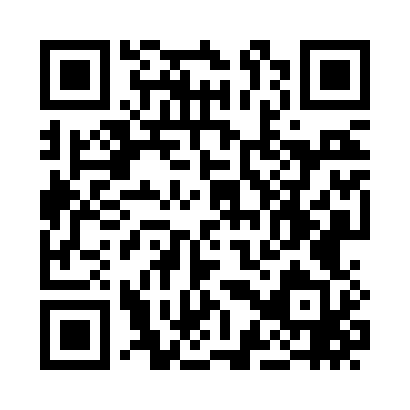 Prayer times for Cliffdell, Washington, USAMon 1 Jul 2024 - Wed 31 Jul 2024High Latitude Method: Angle Based RulePrayer Calculation Method: Islamic Society of North AmericaAsar Calculation Method: ShafiPrayer times provided by https://www.salahtimes.comDateDayFajrSunriseDhuhrAsrMaghribIsha1Mon3:115:141:085:219:0211:052Tue3:115:151:095:219:0211:053Wed3:125:151:095:219:0211:054Thu3:125:161:095:219:0211:055Fri3:135:171:095:219:0111:056Sat3:145:171:095:219:0111:047Sun3:155:181:095:219:0011:038Mon3:165:191:105:219:0011:029Tue3:185:201:105:218:5911:0110Wed3:195:211:105:218:5810:5911Thu3:215:221:105:218:5810:5812Fri3:225:231:105:218:5710:5713Sat3:245:231:105:208:5610:5514Sun3:265:241:105:208:5610:5415Mon3:275:251:105:208:5510:5216Tue3:295:261:105:208:5410:5117Wed3:315:271:115:208:5310:4918Thu3:335:291:115:198:5210:4819Fri3:345:301:115:198:5110:4620Sat3:365:311:115:198:5010:4421Sun3:385:321:115:198:4910:4222Mon3:405:331:115:188:4810:4123Tue3:425:341:115:188:4710:3924Wed3:445:351:115:188:4610:3725Thu3:465:361:115:178:4510:3526Fri3:485:381:115:178:4410:3327Sat3:495:391:115:168:4210:3128Sun3:515:401:115:168:4110:2929Mon3:535:411:115:158:4010:2730Tue3:555:421:115:158:3810:2531Wed3:575:441:115:148:3710:23